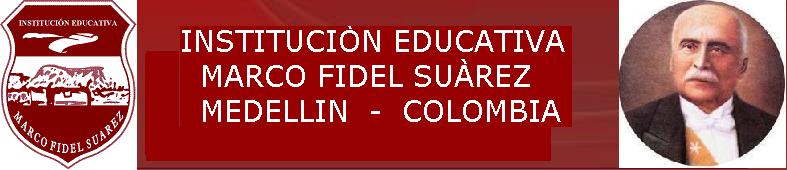 SECRETARIA DE EDUCACIONAREA: EDUCACIÓN ARTSTICAGRADO: NOVENOOBJETIVOS DE GRADO: Integrar elementos técnicos y tecnológicos a la creación artística.Desarrollar la capacidad de abstracción y brindar elementos que permiten el juicio apreciativo y sensible en los lenguajes artísticos.Realizar la intervención de espacios para la proyección de propuestas artísticas SECRETARIA DE EDUCACIONAREA: EDUCACIÓN ARTSTICAGRADO: NOVENOOBJETIVOS DE GRADO: Integrar elementos técnicos y tecnológicos a la creación artística.Desarrollar la capacidad de abstracción y brindar elementos que permiten el juicio apreciativo y sensible en los lenguajes artísticos.Realizar la intervención de espacios para la proyección de propuestas artísticas SECRETARIA DE EDUCACIONAREA: EDUCACIÓN ARTSTICAGRADO: NOVENOOBJETIVOS DE GRADO: Integrar elementos técnicos y tecnológicos a la creación artística.Desarrollar la capacidad de abstracción y brindar elementos que permiten el juicio apreciativo y sensible en los lenguajes artísticos.Realizar la intervención de espacios para la proyección de propuestas artísticas SECRETARIA DE EDUCACIONAREA: EDUCACIÓN ARTSTICAGRADO: NOVENOOBJETIVOS DE GRADO: Integrar elementos técnicos y tecnológicos a la creación artística.Desarrollar la capacidad de abstracción y brindar elementos que permiten el juicio apreciativo y sensible en los lenguajes artísticos.Realizar la intervención de espacios para la proyección de propuestas artísticas PERIODO: 1INTENSIDAD HORARIA: 20 horas No. DE SEMANAS: 10PREGUNTA PROBLEMATIZADORA¿Cómo integrar elementos técnicos y tecnológicos una creación artística?EJES CURRICULARES:1. Sensibilidad cenestésica:Exploración de las diferentes posibilidades motrices de mi cuerpo.Vivencio las capacidades motrices gruesas a través de experiencias corporales.Exploración de mis posibilidades motrices finas, a través de experiencias corporales.2.Sensibilidad visual:Exploración con diferentes experiencias visuales.Experimentación de las capacidades visuales a través de ejercicios de observación.Exploración de las posibilidades motrices finas a través de ejercicios visuales.3. Sensibilidad auditiva:Exploración con diferentes experiencias sonoras.Desarrollo de mis capacidades de escucha a través de experiencias sonoras.Exploración de las posibilidades motrices a través de experiencias sonoras.4. Interpretación formal:    Diferencia los objetos por sus características propias a través de los sentidos.    Descubre las diversas posibilidades de uso de los objetos, en tanto encuentre múltiples posibilidades de uso.    Utiliza los objetos para representar accione cotidianas.5. Interpretación intertextual:    Establece relaciones corporales con objetos del entorno.    Descubre las diversas posibilidades de los objetos en tanto le permitan partir de ellos para crear otros.    Recrea los objetos para representar personajes cotidianos. 6. Producción:Exploración con diferentes materiales propios de las expresiones artísticas.Descubrimiento de diversas posibilidades en la utilización de materiales.Realización de objetos que posibiliten enriquecer los juegos de expresión.7. Transformación simbólica:Transformación de objetos cotidiano y los incorpora a juegos de expresión.Recreación de objetos y espacios que posibiliten el juego de la imaginación.Creación de improvisación a partir de los objetos y espacios diseñados.COMPETENCIAS: AUTONOMÍA. AXIOLOGÍA, RELACIONES INTRA E INTER PERSONAL, RELACIÓN CON LA TRANSCENDENCIA, PENSAMIENTO CRÍTICO REFLEXIVO, CREATIVIDAD, CIUDADANAS, SENSIBILIDAD, APRECIACIÓN ESTETICA, COMUNICACIÓN.COMPETENCIAS FINANCIERAS:. Diseñar un proyecto de vida que oriente las propias acciones.. Manejar las finanzas del día a día con impecabilidad.. Tomar decisiones sobre oportunidades financieras para el largo plazo en el marco de la legalidad.ESTANDARES:  SENSIBILIDAD  APRECIACIÓN ESTETICA COMUNICACIÓN INDICADORESConozco y comprendo la notación y la función de los códigos musicales, escénicos o plásticos y realizo análisis y comentarios críticos sobre el arte de diversos períodos y contextos históricos.Regulo emocionalmente frente a distintas situaciones que exigen autocontrol (por ejemplo, en las presentaciones ante un público); así mismo, logro cualificar y plasmar mi emoción en una obra.Decido autónomamente durante la ejecución musical o escénica respecto al interpretar y/o proponer indicaciones técnico-expresivas.DBAAnaliza los mecanismos ideológicos que subyacen a la estructura de los medios de información masiva. Ej. Texto de opinión: analiza, actúa y emite juicios.MATRIZ DE REFERENCIACOMPETENCIA COMUNICATIVA: PROCESO ESCRITOR:1.COMPONENTE SEMANTICO:APRENDIZAJE: Prevé temas, contenidos, ideas o enunciados, para producir textos que respondan a diversas necesidades comunicativas. EVIDENCIA:Elige un contenido o tema acorde con un propósito.CONTENIDOSAFIANZAMIENTO:  SEMANA CONVIVENCIA INSTITUCIONAL: IDENTIDAD SUARISTA: talleres transversales e institucionalesAPRESTAMIENTO CALIGRAFICOS EN TINTAIII.  EXPRESIÓN PLÁSTICA: A. La perspectiva:Fundamentos de la perspectivaLa perspectiva en la pintura académica.Líneas y planos de referenciaPerspectiva paralelaPerspectiva oblicua     B. Memoria y folclor llaneroLa riqueza en formas y colores del paisaje llanero.La flora y la fauna de los llanos como posibilidades de expresiones plásticas.División política, geografía, economía y turismo.IV. EXPRESIÓN MUSICAL Y REGIONAL:Expresión Musical:El género del rock y su influencia en los demás ritmos musicales.El rock, la musicalización, la letra.Los instrumentos que intervienen en algunos géneros del rockLos teclados y las guitarras eléctricas.Los artistas colombianos y el género del rockEl arte musical contemporáneoLas tendencias musicales del siglo XXICultura y fiestas de la región OrinoquiaRitmos musicales, letras, instrumentos. Cantautores más destacados. Corta biografía.La cultura llanera: características destacadas.La música llanera y su influencia en la cultura de la región.El rodeo, el coleo y el joropo.Las fiestas musicales llaneras. EDUCACIÓN FINANCIERA: Haciendo realidad los sueños, creciendo juntos.V. EXPRESION LITERARIA (PLAN NACIONAL LECTOR –PNL)Competencia interpretativa visual y argumentativaTEXTO: “La vaca” Dr. Camilo cruz. 2006CONTENIDOSAFIANZAMIENTO:  SEMANA CONVIVENCIA INSTITUCIONAL: IDENTIDAD SUARISTA: talleres transversales e institucionalesAPRESTAMIENTO CALIGRAFICOS EN TINTAIII.  EXPRESIÓN PLÁSTICA: A. La perspectiva:Fundamentos de la perspectivaLa perspectiva en la pintura académica.Líneas y planos de referenciaPerspectiva paralelaPerspectiva oblicua     B. Memoria y folclor llaneroLa riqueza en formas y colores del paisaje llanero.La flora y la fauna de los llanos como posibilidades de expresiones plásticas.División política, geografía, economía y turismo.IV. EXPRESIÓN MUSICAL Y REGIONAL:Expresión Musical:El género del rock y su influencia en los demás ritmos musicales.El rock, la musicalización, la letra.Los instrumentos que intervienen en algunos géneros del rockLos teclados y las guitarras eléctricas.Los artistas colombianos y el género del rockEl arte musical contemporáneoLas tendencias musicales del siglo XXICultura y fiestas de la región OrinoquiaRitmos musicales, letras, instrumentos. Cantautores más destacados. Corta biografía.La cultura llanera: características destacadas.La música llanera y su influencia en la cultura de la región.El rodeo, el coleo y el joropo.Las fiestas musicales llaneras. EDUCACIÓN FINANCIERA: Haciendo realidad los sueños, creciendo juntos.V. EXPRESION LITERARIA (PLAN NACIONAL LECTOR –PNL)Competencia interpretativa visual y argumentativaTEXTO: “La vaca” Dr. Camilo cruz. 2006CONTENIDOSAFIANZAMIENTO:  SEMANA CONVIVENCIA INSTITUCIONAL: IDENTIDAD SUARISTA: talleres transversales e institucionalesAPRESTAMIENTO CALIGRAFICOS EN TINTAIII.  EXPRESIÓN PLÁSTICA: A. La perspectiva:Fundamentos de la perspectivaLa perspectiva en la pintura académica.Líneas y planos de referenciaPerspectiva paralelaPerspectiva oblicua     B. Memoria y folclor llaneroLa riqueza en formas y colores del paisaje llanero.La flora y la fauna de los llanos como posibilidades de expresiones plásticas.División política, geografía, economía y turismo.IV. EXPRESIÓN MUSICAL Y REGIONAL:Expresión Musical:El género del rock y su influencia en los demás ritmos musicales.El rock, la musicalización, la letra.Los instrumentos que intervienen en algunos géneros del rockLos teclados y las guitarras eléctricas.Los artistas colombianos y el género del rockEl arte musical contemporáneoLas tendencias musicales del siglo XXICultura y fiestas de la región OrinoquiaRitmos musicales, letras, instrumentos. Cantautores más destacados. Corta biografía.La cultura llanera: características destacadas.La música llanera y su influencia en la cultura de la región.El rodeo, el coleo y el joropo.Las fiestas musicales llaneras. EDUCACIÓN FINANCIERA: Haciendo realidad los sueños, creciendo juntos.V. EXPRESION LITERARIA (PLAN NACIONAL LECTOR –PNL)Competencia interpretativa visual y argumentativaTEXTO: “La vaca” Dr. Camilo cruz. 2006CONTENIDOSAFIANZAMIENTO:  SEMANA CONVIVENCIA INSTITUCIONAL: IDENTIDAD SUARISTA: talleres transversales e institucionalesAPRESTAMIENTO CALIGRAFICOS EN TINTAIII.  EXPRESIÓN PLÁSTICA: A. La perspectiva:Fundamentos de la perspectivaLa perspectiva en la pintura académica.Líneas y planos de referenciaPerspectiva paralelaPerspectiva oblicua     B. Memoria y folclor llaneroLa riqueza en formas y colores del paisaje llanero.La flora y la fauna de los llanos como posibilidades de expresiones plásticas.División política, geografía, economía y turismo.IV. EXPRESIÓN MUSICAL Y REGIONAL:Expresión Musical:El género del rock y su influencia en los demás ritmos musicales.El rock, la musicalización, la letra.Los instrumentos que intervienen en algunos géneros del rockLos teclados y las guitarras eléctricas.Los artistas colombianos y el género del rockEl arte musical contemporáneoLas tendencias musicales del siglo XXICultura y fiestas de la región OrinoquiaRitmos musicales, letras, instrumentos. Cantautores más destacados. Corta biografía.La cultura llanera: características destacadas.La música llanera y su influencia en la cultura de la región.El rodeo, el coleo y el joropo.Las fiestas musicales llaneras. EDUCACIÓN FINANCIERA: Haciendo realidad los sueños, creciendo juntos.V. EXPRESION LITERARIA (PLAN NACIONAL LECTOR –PNL)Competencia interpretativa visual y argumentativaTEXTO: “La vaca” Dr. Camilo cruz. 2006CONTENIDOSAFIANZAMIENTO:  SEMANA CONVIVENCIA INSTITUCIONAL: IDENTIDAD SUARISTA: talleres transversales e institucionalesAPRESTAMIENTO CALIGRAFICOS EN TINTAIII.  EXPRESIÓN PLÁSTICA: A. La perspectiva:Fundamentos de la perspectivaLa perspectiva en la pintura académica.Líneas y planos de referenciaPerspectiva paralelaPerspectiva oblicua     B. Memoria y folclor llaneroLa riqueza en formas y colores del paisaje llanero.La flora y la fauna de los llanos como posibilidades de expresiones plásticas.División política, geografía, economía y turismo.IV. EXPRESIÓN MUSICAL Y REGIONAL:Expresión Musical:El género del rock y su influencia en los demás ritmos musicales.El rock, la musicalización, la letra.Los instrumentos que intervienen en algunos géneros del rockLos teclados y las guitarras eléctricas.Los artistas colombianos y el género del rockEl arte musical contemporáneoLas tendencias musicales del siglo XXICultura y fiestas de la región OrinoquiaRitmos musicales, letras, instrumentos. Cantautores más destacados. Corta biografía.La cultura llanera: características destacadas.La música llanera y su influencia en la cultura de la región.El rodeo, el coleo y el joropo.Las fiestas musicales llaneras. EDUCACIÓN FINANCIERA: Haciendo realidad los sueños, creciendo juntos.V. EXPRESION LITERARIA (PLAN NACIONAL LECTOR –PNL)Competencia interpretativa visual y argumentativaTEXTO: “La vaca” Dr. Camilo cruz. 2006CONTENIDOSAFIANZAMIENTO:  SEMANA CONVIVENCIA INSTITUCIONAL: IDENTIDAD SUARISTA: talleres transversales e institucionalesAPRESTAMIENTO CALIGRAFICOS EN TINTAIII.  EXPRESIÓN PLÁSTICA: A. La perspectiva:Fundamentos de la perspectivaLa perspectiva en la pintura académica.Líneas y planos de referenciaPerspectiva paralelaPerspectiva oblicua     B. Memoria y folclor llaneroLa riqueza en formas y colores del paisaje llanero.La flora y la fauna de los llanos como posibilidades de expresiones plásticas.División política, geografía, economía y turismo.IV. EXPRESIÓN MUSICAL Y REGIONAL:Expresión Musical:El género del rock y su influencia en los demás ritmos musicales.El rock, la musicalización, la letra.Los instrumentos que intervienen en algunos géneros del rockLos teclados y las guitarras eléctricas.Los artistas colombianos y el género del rockEl arte musical contemporáneoLas tendencias musicales del siglo XXICultura y fiestas de la región OrinoquiaRitmos musicales, letras, instrumentos. Cantautores más destacados. Corta biografía.La cultura llanera: características destacadas.La música llanera y su influencia en la cultura de la región.El rodeo, el coleo y el joropo.Las fiestas musicales llaneras. EDUCACIÓN FINANCIERA: Haciendo realidad los sueños, creciendo juntos.V. EXPRESION LITERARIA (PLAN NACIONAL LECTOR –PNL)Competencia interpretativa visual y argumentativaTEXTO: “La vaca” Dr. Camilo cruz. 2006CONCEPTUALPROCEDIMENTALPROCEDIMENTALPROCEDIMENTALACTITUDINALACTITUDINALIdentifica los conceptos propios de la música contemporánea y su tendencia.Elabora paralelos sobre los conceptos básicos de la música contemporánea y lossustentaElabora paralelos sobre los conceptos básicos de la música contemporánea y lossustentaElabora paralelos sobre los conceptos básicos de la música contemporánea y lossustentaEs respetuoso con los trabajos de sus compañeros y mantiene su espacio de trabajo limpio y ordenado.Es respetuoso con los trabajos de sus compañeros y mantiene su espacio de trabajo limpio y ordenado.METODOLOGIARECURSOSRECURSOSRECURSOSACTIVIDADESACTIVIDADESSe entregarán talleres de consulta para trabajar en clase en forma grupal los cuales sustentarán.Se entregaran materiales para trabajar individual en actividades plásticas.Taller de artes, salón para actividades de expresión corporal, videos, material de desecho, colbón, marcadores, anilinas, papelesTaller de artes, salón para actividades de expresión corporal, videos, material de desecho, colbón, marcadores, anilinas, papelesTaller de artes, salón para actividades de expresión corporal, videos, material de desecho, colbón, marcadores, anilinas, papelesConsultas, exposiciones, obras teatrales, bailes, trabajos prácticos de plástica, pequeñas artesanías, entre otros.Educación financiera: Análisis afiche queremos trabajo digno. Pág. 78. Elaboración de afiches relacionados con el tema.Consultas, exposiciones, obras teatrales, bailes, trabajos prácticos de plástica, pequeñas artesanías, entre otros.Educación financiera: Análisis afiche queremos trabajo digno. Pág. 78. Elaboración de afiches relacionados con el tema.EVALUACIONEVALUACIONEVALUACIONEVALUACIONEVALUACIONEVALUACIONCRITERIOPROCESOPROCESOPROCEDIMIENTOPROCEDIMIENTOFRECUENCIAContinuaParticipativaEscritos, afiches plegables, boletines, recetas, planchas y consultasEvaluación por pares CoevaluaciónVideo forosMuestra colectiva de trabajosEscritos, afiches plegables, boletines, recetas, planchas y consultasEvaluación por pares CoevaluaciónVideo forosMuestra colectiva de trabajosSe trabajará en equipos o de manera individual organizando los diferentes materiales en los cuales se van a trabajar. Explicación del procesoDar los parámetros para calificarSuministrar el mate rial para evaluarSistematización de la información obtenidaSe trabajará en equipos o de manera individual organizando los diferentes materiales en los cuales se van a trabajar. Explicación del procesoDar los parámetros para calificarSuministrar el mate rial para evaluarSistematización de la información obtenidaPermanente de acuerdo a los temas de clase.Mínimo 1 vez en el periodoPLAN DE MEJORAMIENTOPLAN DE MEJORAMIENTOPLAN DE MEJORAMIENTOPLAN DE MEJORAMIENTOPLAN DE MEJORAMIENTOPLAN DE MEJORAMIENTOPLAN DE RECUPERACIONPLAN DE RECUPERACIONPLAN DE NIVELACIONPLAN DE NIVELACIONPLAN DE PROFUNDIZACIONPLAN DE PROFUNDIZACIONSe entregarán los talleres con anticipación para desarrollar y sustentar de acuerdo a los temas del periodo.Se entregarán los talleres con anticipación para desarrollar y sustentar de acuerdo a los temas del periodo.Se entregaran talleres de consultas de acuerdo a los periodos que necesita nivelar con sus respectivos temas, sustentación y trabajos prácticos representativos.Se entregaran talleres de consultas de acuerdo a los periodos que necesita nivelar con sus respectivos temas, sustentación y trabajos prácticos representativos.-Desarrollar trabajos de monitoria en el grupo con los compañeros que presentan dificultades.-Desarrollar trabajos de monitoria en el grupo con los compañeros que presentan dificultades.ADECUACIONES CUIRRICULARESTrabajo de campo en el espacio institucional o en sus alrededores.Exposiciones periódicas en el aula de clase o en salas institucionales.Trabajo colaborativo con los diferentes proyectos institucionalesEventos culturales y extracurricularesADECUACIONES CUIRRICULARESTrabajo de campo en el espacio institucional o en sus alrededores.Exposiciones periódicas en el aula de clase o en salas institucionales.Trabajo colaborativo con los diferentes proyectos institucionalesEventos culturales y extracurricularesADECUACIONES CUIRRICULARESTrabajo de campo en el espacio institucional o en sus alrededores.Exposiciones periódicas en el aula de clase o en salas institucionales.Trabajo colaborativo con los diferentes proyectos institucionalesEventos culturales y extracurricularesADECUACIONES CUIRRICULARESTrabajo de campo en el espacio institucional o en sus alrededores.Exposiciones periódicas en el aula de clase o en salas institucionales.Trabajo colaborativo con los diferentes proyectos institucionalesEventos culturales y extracurricularesADECUACIONES CUIRRICULARESTrabajo de campo en el espacio institucional o en sus alrededores.Exposiciones periódicas en el aula de clase o en salas institucionales.Trabajo colaborativo con los diferentes proyectos institucionalesEventos culturales y extracurricularesADECUACIONES CUIRRICULARESTrabajo de campo en el espacio institucional o en sus alrededores.Exposiciones periódicas en el aula de clase o en salas institucionales.Trabajo colaborativo con los diferentes proyectos institucionalesEventos culturales y extracurricularesOBSERVACIONESOBSERVACIONESOBSERVACIONESOBSERVACIONESOBSERVACIONESOBSERVACIONESPERIODO: 2INTENSIDAD HORARIA: 20 horas No. DE SEMANAS: 10PREGUNTA PROBLEMATIZADORA ¿Cómo la abstracción brinda elementos que permiten la interpretación de la obra de arte?EJES CURRICULARES:1. Sensibilidad cenestésica:Exploración de las diferentes posibilidades motrices de mi cuerpo.Vivencio las capacidades motrices gruesas a través de experiencias corporales.Exploración de mis posibilidades motrices finas, a través de experiencias corporales.2.Sensibilidad visual:Exploración con diferentes experiencias visuales.Experimentación de las capacidades visuales a través de ejercicios de observación.Exploración de las posibilidades motrices finas a través de ejercicios visuales.3. Sensibilidad auditiva:Exploración con diferentes experiencias sonoras.Desarrollo de mis capacidades de escucha a través de experiencias sonoras.Exploración de las posibilidades motrices a través de experiencias sonoras.4. Interpretación formal:    Diferencia los objetos por sus características propias a través de los sentidos.    Descubre las diversas posibilidades de uso de los objetos, en tanto encuentre múltiples posibilidades de uso.    Utiliza los objetos para representar accione cotidianas.5. Interpretación intertextual:    Establece relaciones corporales con objetos del entorno.    Descubre las diversas posibilidades de los objetos en tanto le permitan partir de ellos para crear otros.    Recrea los objetos para representar personajes cotidianos.6. Producción:Exploración con diferentes materiales propios de las expresiones artísticas.Descubrimiento de diversas posibilidades en la utilización de materiales.Realización de objetos que posibiliten enriquecer los juegos de expresión.7. Transformación simbólica:Transformación de objetos cotidiano y los incorpora a juegos de expresión.Recreación de objetos y espacios que posibiliten el juego de la imaginación.Creación de improvisación a partir de los objetos y espacios diseñados.COMPETENCIAS: AUTONOMÍA. AXIOLOGÍA, RELACIONES INTRA E INTER PERSONAL, RELACIÓN CON LA TRANSCENDENCIA, PENSAMIENTO CRÍTICO REFLEXIVO, CREATIVIDAD, CIUDADANAS, SENSIBILIDAD, APRECIACIÓN ESTETICA, COMUNICACIÓN.COMPETENCIAS FINANCIERAS:. Diseñar un proyecto de vida que oriente las propias acciones.. Manejar las finanzas del día a día con impecabilidad.. Tomar decisiones sobre oportunidades financieras para el largo plazo en el marco de la legalidad.ESTANDARES:  SENSIBILIDAD  APRECIACIÓN ESTETICA COMUNICACIÓN INDICADORESConozco y comprendo la notación y la función de los códigos musicales, escénicos o plásticos y realizo análisis y comentarios críticos sobre el arte de diversos períodos y contextos históricos.Regulo emocionalmente frente a distintas situaciones que exigen autocontrol (por ejemplo, en las presentaciones ante un público); así mismo, logro cualificar y plasmar mi emoción en una obra.Decido autónomamente durante la ejecución musical o escénica respecto al interpretar y/o proponer indicaciones técnico-expresivas.DBADescribe, analiza y evalúa personajes de obras artísticas.MATRIZ DE REFERENCIACOMPETENCIA COMUNICATIVA: PROCESO ESCRITOR:2.COMPONENTE PRAGMATICO:APRENDIZAJE: Prevé el propósito o las intenciones que debe cumplir un texto, atendiendo a las necesidades de la producción textual en un contexto comunicativo particular. EVIDENCIA: Identifica características de la enunciación para cumplir con una intención comunicativa. Identifica el propósito que debe tener el texto para cumplir con las condiciones del contexto o las exigencias de comunicación.Indica el rol que debe cumplir como enunciador de un texto, a partir de la situación de comunicación.CONTENIDOSAPRESTAMIENTOS MANUALESAFIANZAMIENTOSI.  EXPRESIÓN CORPORAL: A. El teatro:El teatro como ritualLa máscara como ritoMonólogosHistoria del gesto dramáticoMedios de expresión: el gestoDiferentes tipos de gestos: gesto facial y gesto corporalLa pantomimaLa dramaturgia en Colombia. Principales exponentesLos géneros dramáticosLa comedia y la tragediaCreatividad y originalidad en la expresión corporal- MaquillajeEl espacio y el tiempo en el teatroLos diferentes tipos de escenarios en la historia del teatroEl escenario y la escenografía contemporáneos.Eventos o festivales de teatro más representativos en el paísMontajes y monólogos de obras o cuentos cortosLos carnavales, origen y tradiciónCarnavales más destacados de ColombiaExpresión, máscaras y maquillaje en los carnavales.Juegos de luces y sombras. (sombras chinescas))B. Memoria y expresión corporal de la región llanera:Cuenteros, coplas y cuentos populares de la regiónAncestro y folclor de la región llanera.Sitios o centros culturales de la región.Fiestas destacadas de la regiónEXPRESION PLASTICA:Lenguajes visuales:Percepción visualMensaje visual casualMensaje visual intencionadoLa comunicación visualC. Teoría del color:Gamas cromáticas y gamas poli cromáticasDegradación de tonos y Mono cromatismoColor y contraste cromáticosTécnicas de húmedas, manchas y mixtasLa acuarela: historia.EDUCACIÓN FINANCIERA:Nos vamos de feriaEXPRESION LITERARIA (PLAN NACIONAL LECTOR –PNL) Competencia interpretativa visual y argumentativaTexto: “Volar sobre el pantano” Carlos Cuauhtémoc Sánchez.CONTENIDOSAPRESTAMIENTOS MANUALESAFIANZAMIENTOSI.  EXPRESIÓN CORPORAL: A. El teatro:El teatro como ritualLa máscara como ritoMonólogosHistoria del gesto dramáticoMedios de expresión: el gestoDiferentes tipos de gestos: gesto facial y gesto corporalLa pantomimaLa dramaturgia en Colombia. Principales exponentesLos géneros dramáticosLa comedia y la tragediaCreatividad y originalidad en la expresión corporal- MaquillajeEl espacio y el tiempo en el teatroLos diferentes tipos de escenarios en la historia del teatroEl escenario y la escenografía contemporáneos.Eventos o festivales de teatro más representativos en el paísMontajes y monólogos de obras o cuentos cortosLos carnavales, origen y tradiciónCarnavales más destacados de ColombiaExpresión, máscaras y maquillaje en los carnavales.Juegos de luces y sombras. (sombras chinescas))B. Memoria y expresión corporal de la región llanera:Cuenteros, coplas y cuentos populares de la regiónAncestro y folclor de la región llanera.Sitios o centros culturales de la región.Fiestas destacadas de la regiónEXPRESION PLASTICA:Lenguajes visuales:Percepción visualMensaje visual casualMensaje visual intencionadoLa comunicación visualC. Teoría del color:Gamas cromáticas y gamas poli cromáticasDegradación de tonos y Mono cromatismoColor y contraste cromáticosTécnicas de húmedas, manchas y mixtasLa acuarela: historia.EDUCACIÓN FINANCIERA:Nos vamos de feriaEXPRESION LITERARIA (PLAN NACIONAL LECTOR –PNL) Competencia interpretativa visual y argumentativaTexto: “Volar sobre el pantano” Carlos Cuauhtémoc Sánchez.CONTENIDOSAPRESTAMIENTOS MANUALESAFIANZAMIENTOSI.  EXPRESIÓN CORPORAL: A. El teatro:El teatro como ritualLa máscara como ritoMonólogosHistoria del gesto dramáticoMedios de expresión: el gestoDiferentes tipos de gestos: gesto facial y gesto corporalLa pantomimaLa dramaturgia en Colombia. Principales exponentesLos géneros dramáticosLa comedia y la tragediaCreatividad y originalidad en la expresión corporal- MaquillajeEl espacio y el tiempo en el teatroLos diferentes tipos de escenarios en la historia del teatroEl escenario y la escenografía contemporáneos.Eventos o festivales de teatro más representativos en el paísMontajes y monólogos de obras o cuentos cortosLos carnavales, origen y tradiciónCarnavales más destacados de ColombiaExpresión, máscaras y maquillaje en los carnavales.Juegos de luces y sombras. (sombras chinescas))B. Memoria y expresión corporal de la región llanera:Cuenteros, coplas y cuentos populares de la regiónAncestro y folclor de la región llanera.Sitios o centros culturales de la región.Fiestas destacadas de la regiónEXPRESION PLASTICA:Lenguajes visuales:Percepción visualMensaje visual casualMensaje visual intencionadoLa comunicación visualC. Teoría del color:Gamas cromáticas y gamas poli cromáticasDegradación de tonos y Mono cromatismoColor y contraste cromáticosTécnicas de húmedas, manchas y mixtasLa acuarela: historia.EDUCACIÓN FINANCIERA:Nos vamos de feriaEXPRESION LITERARIA (PLAN NACIONAL LECTOR –PNL) Competencia interpretativa visual y argumentativaTexto: “Volar sobre el pantano” Carlos Cuauhtémoc Sánchez.CONTENIDOSAPRESTAMIENTOS MANUALESAFIANZAMIENTOSI.  EXPRESIÓN CORPORAL: A. El teatro:El teatro como ritualLa máscara como ritoMonólogosHistoria del gesto dramáticoMedios de expresión: el gestoDiferentes tipos de gestos: gesto facial y gesto corporalLa pantomimaLa dramaturgia en Colombia. Principales exponentesLos géneros dramáticosLa comedia y la tragediaCreatividad y originalidad en la expresión corporal- MaquillajeEl espacio y el tiempo en el teatroLos diferentes tipos de escenarios en la historia del teatroEl escenario y la escenografía contemporáneos.Eventos o festivales de teatro más representativos en el paísMontajes y monólogos de obras o cuentos cortosLos carnavales, origen y tradiciónCarnavales más destacados de ColombiaExpresión, máscaras y maquillaje en los carnavales.Juegos de luces y sombras. (sombras chinescas))B. Memoria y expresión corporal de la región llanera:Cuenteros, coplas y cuentos populares de la regiónAncestro y folclor de la región llanera.Sitios o centros culturales de la región.Fiestas destacadas de la regiónEXPRESION PLASTICA:Lenguajes visuales:Percepción visualMensaje visual casualMensaje visual intencionadoLa comunicación visualC. Teoría del color:Gamas cromáticas y gamas poli cromáticasDegradación de tonos y Mono cromatismoColor y contraste cromáticosTécnicas de húmedas, manchas y mixtasLa acuarela: historia.EDUCACIÓN FINANCIERA:Nos vamos de feriaEXPRESION LITERARIA (PLAN NACIONAL LECTOR –PNL) Competencia interpretativa visual y argumentativaTexto: “Volar sobre el pantano” Carlos Cuauhtémoc Sánchez.CONTENIDOSAPRESTAMIENTOS MANUALESAFIANZAMIENTOSI.  EXPRESIÓN CORPORAL: A. El teatro:El teatro como ritualLa máscara como ritoMonólogosHistoria del gesto dramáticoMedios de expresión: el gestoDiferentes tipos de gestos: gesto facial y gesto corporalLa pantomimaLa dramaturgia en Colombia. Principales exponentesLos géneros dramáticosLa comedia y la tragediaCreatividad y originalidad en la expresión corporal- MaquillajeEl espacio y el tiempo en el teatroLos diferentes tipos de escenarios en la historia del teatroEl escenario y la escenografía contemporáneos.Eventos o festivales de teatro más representativos en el paísMontajes y monólogos de obras o cuentos cortosLos carnavales, origen y tradiciónCarnavales más destacados de ColombiaExpresión, máscaras y maquillaje en los carnavales.Juegos de luces y sombras. (sombras chinescas))B. Memoria y expresión corporal de la región llanera:Cuenteros, coplas y cuentos populares de la regiónAncestro y folclor de la región llanera.Sitios o centros culturales de la región.Fiestas destacadas de la regiónEXPRESION PLASTICA:Lenguajes visuales:Percepción visualMensaje visual casualMensaje visual intencionadoLa comunicación visualC. Teoría del color:Gamas cromáticas y gamas poli cromáticasDegradación de tonos y Mono cromatismoColor y contraste cromáticosTécnicas de húmedas, manchas y mixtasLa acuarela: historia.EDUCACIÓN FINANCIERA:Nos vamos de feriaEXPRESION LITERARIA (PLAN NACIONAL LECTOR –PNL) Competencia interpretativa visual y argumentativaTexto: “Volar sobre el pantano” Carlos Cuauhtémoc Sánchez.CONTENIDOSAPRESTAMIENTOS MANUALESAFIANZAMIENTOSI.  EXPRESIÓN CORPORAL: A. El teatro:El teatro como ritualLa máscara como ritoMonólogosHistoria del gesto dramáticoMedios de expresión: el gestoDiferentes tipos de gestos: gesto facial y gesto corporalLa pantomimaLa dramaturgia en Colombia. Principales exponentesLos géneros dramáticosLa comedia y la tragediaCreatividad y originalidad en la expresión corporal- MaquillajeEl espacio y el tiempo en el teatroLos diferentes tipos de escenarios en la historia del teatroEl escenario y la escenografía contemporáneos.Eventos o festivales de teatro más representativos en el paísMontajes y monólogos de obras o cuentos cortosLos carnavales, origen y tradiciónCarnavales más destacados de ColombiaExpresión, máscaras y maquillaje en los carnavales.Juegos de luces y sombras. (sombras chinescas))B. Memoria y expresión corporal de la región llanera:Cuenteros, coplas y cuentos populares de la regiónAncestro y folclor de la región llanera.Sitios o centros culturales de la región.Fiestas destacadas de la regiónEXPRESION PLASTICA:Lenguajes visuales:Percepción visualMensaje visual casualMensaje visual intencionadoLa comunicación visualC. Teoría del color:Gamas cromáticas y gamas poli cromáticasDegradación de tonos y Mono cromatismoColor y contraste cromáticosTécnicas de húmedas, manchas y mixtasLa acuarela: historia.EDUCACIÓN FINANCIERA:Nos vamos de feriaEXPRESION LITERARIA (PLAN NACIONAL LECTOR –PNL) Competencia interpretativa visual y argumentativaTexto: “Volar sobre el pantano” Carlos Cuauhtémoc Sánchez.CONCEPTUALCONCEPTUALPROCEDIMENTALPROCEDIMENTALACTITUDINALACTITUDINALIdentifica los conceptos propios de la música contemporánea y su tendencia.Identifica los conceptos propios de la música contemporánea y su tendencia.Elabora paralelos sobre los conceptos básicosde la música contemporánea y los sustentaElabora paralelos sobre los conceptos básicosde la música contemporánea y los sustentaEs respetuoso con los trabajos de sus compañeros y mantiene su espacio de trabajo limpio y ordenado.Es respetuoso con los trabajos de sus compañeros y mantiene su espacio de trabajo limpio y ordenado.METODOLOGIAMETODOLOGIARECURSOSRECURSOSACTIVIDADESACTIVIDADESSe entregarán talleres de consulta para trabajar en clase en forma grupal los cuales sustentarán.Se entregarán materiales para trabajar individual en actividades plásticas.Se entregarán talleres de consulta para trabajar en clase en forma grupal los cuales sustentarán.Se entregarán materiales para trabajar individual en actividades plásticas.Taller de artes, salón para actividades de expresión corporal, videos, material de desecho, colbón, marcadores, anilinas, papelesTaller de artes, salón para actividades de expresión corporal, videos, material de desecho, colbón, marcadores, anilinas, papelesConsultas, exposiciones, obras teatrales, bailes, trabajos prácticos de plástica, pequeñas artesanías, entre otros.Consultas, exposiciones, obras teatrales, bailes, trabajos prácticos de plástica, pequeñas artesanías, entre otros.EVALUACIONEVALUACIONEVALUACIONEVALUACIONEVALUACIONEVALUACIONCRITERIOPROCESOPROCESOPROCEDIMIENTOPROCEDIMIENTOFRECUENCIAContinuaParticipativaEscritos, afiches plegables, boletines, recetas, planchas yconsultasEvaluación por pares CoevaluaciónVideo forosMuestra colectiva de trabajosEscritos, afiches plegables, boletines, recetas, planchas yconsultasEvaluación por pares CoevaluaciónVideo forosMuestra colectiva de trabajosSe trabajará en equipos o de manera individual organizando los diferentes materiales en los cuales se van a trabajar. Explicación del procesoDar los parámetros para calificarSuministrar el material para evaluarSistematización de la información obtenidaSe trabajará en equipos o de manera individual organizando los diferentes materiales en los cuales se van a trabajar. Explicación del procesoDar los parámetros para calificarSuministrar el material para evaluarSistematización de la información obtenidaPermanente de acuerdo a los temas de clase.Mínimo 1 vez en el periodoPLAN DE MEJORAMIENTOPLAN DE MEJORAMIENTOPLAN DE MEJORAMIENTOPLAN DE MEJORAMIENTOPLAN DE MEJORAMIENTOPLAN DE MEJORAMIENTOPLAN DE RECUPERACIONPLAN DE NIVELACIONPLAN DE NIVELACIONPLAN DE NIVELACIONPLAN DE PROFUNDIZACIONPLAN DE PROFUNDIZACIONSe entregarán los talleres con anticipación para desarrollar y sustentar de acuerdo a los temas del periodo.Se entregaran talleres de consultas de acuerdo a los periodos que necesita nivelar con sus respectivos temas, sustentación y trabajos prácticos representativos.Se entregaran talleres de consultas de acuerdo a los periodos que necesita nivelar con sus respectivos temas, sustentación y trabajos prácticos representativos.Se entregaran talleres de consultas de acuerdo a los periodos que necesita nivelar con sus respectivos temas, sustentación y trabajos prácticos representativos.-Desarrollar trabajos de monitoria en el grupo con los compañeros que presentan dificultades.-Desarrollar trabajos de monitoria en el grupo con los compañeros que presentan dificultades.ADECUACIONES CUIRRICULARESTrabajo de campo en el espacio institucional o en sus alrededores.Exposiciones periódicas en el aula de clase o en salas institucionales.Trabajo colaborativo con los diferentes proyectos institucionalesEventos culturales y extracurricularesADECUACIONES CUIRRICULARESTrabajo de campo en el espacio institucional o en sus alrededores.Exposiciones periódicas en el aula de clase o en salas institucionales.Trabajo colaborativo con los diferentes proyectos institucionalesEventos culturales y extracurricularesADECUACIONES CUIRRICULARESTrabajo de campo en el espacio institucional o en sus alrededores.Exposiciones periódicas en el aula de clase o en salas institucionales.Trabajo colaborativo con los diferentes proyectos institucionalesEventos culturales y extracurricularesADECUACIONES CUIRRICULARESTrabajo de campo en el espacio institucional o en sus alrededores.Exposiciones periódicas en el aula de clase o en salas institucionales.Trabajo colaborativo con los diferentes proyectos institucionalesEventos culturales y extracurricularesADECUACIONES CUIRRICULARESTrabajo de campo en el espacio institucional o en sus alrededores.Exposiciones periódicas en el aula de clase o en salas institucionales.Trabajo colaborativo con los diferentes proyectos institucionalesEventos culturales y extracurricularesADECUACIONES CUIRRICULARESTrabajo de campo en el espacio institucional o en sus alrededores.Exposiciones periódicas en el aula de clase o en salas institucionales.Trabajo colaborativo con los diferentes proyectos institucionalesEventos culturales y extracurricularesOBSERVACIONESOBSERVACIONESOBSERVACIONESOBSERVACIONESOBSERVACIONESOBSERVACIONESPERIODO: 3INTENSIDAD HORARIA: 20 HORAS No. DE SEMANAS: 10PREGUNTA PROBLEMATIZADORA ¿Cómo realizar la intervención de espacios para la proyección de propuestas artísticas?EJES CURRICULARES:1. Sensibilidad cenestésica:Exploración de las diferentes posibilidades motrices de mi cuerpo.Vivencio las capacidades motrices gruesas a través de experiencias corporales.Exploración de mis posibilidades motrices finas, a través de experiencias corporales.2.Sensibilidad visual:Exploración con diferentes experiencias visuales.Experimentación de las capacidades visuales a través de ejercicios de observación.Exploración de las posibilidades motrices finas a través de ejercicios visuales.3. Sensibilidad auditiva:Exploración con diferentes experiencias sonoras.Desarrollo de mis capacidades de escucha a través de experiencias sonoras.Exploración de las posibilidades motrices a través de experiencias sonoras.4. Interpretación formal:    Diferencia los objetos por sus características propias a través de los sentidos.    Descubre las diversas posibilidades de uso de los objetos, en tanto encuentre múltiples posibilidades de uso.    Utiliza los objetos para representar accione cotidianas.5. Interpretación intertextual:    Establece relaciones corporales con objetos del entorno.    Descubre las diversas posibilidades de los objetos en tanto le permitan partir de ellos para crear otros.    Recrea los objetos para representar personajes cotidianos. 6. Producción:Exploración con diferentes materiales propios de las expresiones artísticas.Descubrimiento de diversas posibilidades en la utilización de materiales.Realización de objetos que posibiliten enriquecer los juegos de expresión.7. Transformación simbólica:Transformación de objetos cotidiano y los incorpora a juegos de expresión.Recreación de objetos y espacios que posibiliten el juego de la imaginación.Creación de improvisación a partir de los objetos y espacios diseñados.COMPETENCIAS: AUTONOMÍA. AXIOLOGÍA, RELACIONES INTRA E INTER PERSONAL, RELACIÓN CON LA TRANSCENDENCIA, PENSAMIENTO CRÍTICO REFLEXIVO, CREATIVIDAD, CIUDADANAS, SENSIBILIDAD, APRECIACIÓN ESTETICA, COMUNICACIÓN.COMPETENCIAS FINANCIERAS:. Diseñar un proyecto de vida que oriente las propias acciones.. Manejar las finanzas del día a día con impecabilidad.. Tomar decisiones sobre oportunidades financieras para el largo plazo en el marco de la legalidad.ESTANDARES:  SENSIBILIDAD  APRECIACIÓN ESTETICA COMUNICACIÓNINDICADORESConozco y comprendo la notación y la función de los códigos musicales, escénicos o plásticos y realizo análisis y comentarios críticos sobre el arte de diversos períodos y contextos históricos.Regulo emocionalmente frente a distintas situaciones que exigen autocontrol (por ejemplo, en las presentaciones ante un público); así mismo, logro cualificar y plasmar mi emoción en una obra.Decido autónomamente durante la ejecución musical o escénica respecto al interpretar y/o proponer indicaciones técnico-expresivas.DBAValora la solidez de un argumento frente a la relevancia y suficiencia de la evidencia presentada. Ej. Cuando lee la reseña de una obra artística (pintura, película, concierto) valora los argumentos del autor y las evidencias que presenta, para tomar la decisión de asistir.MATRIZ DE REFERENCIACOMPETENCIA COMUNICATIVA: PROCESO ESCRITOR:3.COMPONENTE SEMANTICO:APRENDIZAJE:Recupera información explícita en el contenido del texto.EVIDENCIAS: Identifica el sentido que tienen algunos códigos no verbales en situaciones de comunicación. cotidianas. Jerarquiza y clasifica los personajes según su participación en la historia. Reconoce la presencia de argumentos en un texto. Reconoce secuencias de acciones, hechos o eventos en los textos que lee.CONTENIDOSAPRESTAMIENTOS MANUALESAFIANZAMIENTOSEXPRESION PLASTICA:Símbolo e imagen:Elementos de composición básicos y de diseño en el arte.La composición en el arte renacentista.Proyecciones espaciales en el renacimiento (conceptos de perspectivas)La percepción en el arte, el formato y el encuadreEl bocetoEl punto y la líneaLuz y sombraDirecciones de luzLuz proyectada y luz difusa.El claroscuro:Origen. Características.Países más relevantes en la corriente y sus representantes EXPRESION HISTORICA: EL RENACIMIENTO:El arte de renacimiento en ItaliaArquitectura y urbanismoLos artífices de la arquitectura renacentistaLa esculturaEscultores y obrasLa pintura del renacimientoArtistas y escuelasEXPRESIÓN CULTURA Y GASTRONOMÍCA DE LA ORINOQUIA:Los platos típicos de la región.Las recetas y secretos de la gastronomíaPrincipales sitios turísticos de la región.               EDUCACIÓN FINANCIERA: ¿Seremos capaces con los nuevos retos del taller?EXPRESION LITERARIA (PLAN NACIONAL LECTOR –PNL)Lecturas reflexivas: Competencia interpretativa visual y argumentativaTEXTO: “Zoro”. Jairo Aníbal Niño “CONTENIDOSAPRESTAMIENTOS MANUALESAFIANZAMIENTOSEXPRESION PLASTICA:Símbolo e imagen:Elementos de composición básicos y de diseño en el arte.La composición en el arte renacentista.Proyecciones espaciales en el renacimiento (conceptos de perspectivas)La percepción en el arte, el formato y el encuadreEl bocetoEl punto y la líneaLuz y sombraDirecciones de luzLuz proyectada y luz difusa.El claroscuro:Origen. Características.Países más relevantes en la corriente y sus representantes EXPRESION HISTORICA: EL RENACIMIENTO:El arte de renacimiento en ItaliaArquitectura y urbanismoLos artífices de la arquitectura renacentistaLa esculturaEscultores y obrasLa pintura del renacimientoArtistas y escuelasEXPRESIÓN CULTURA Y GASTRONOMÍCA DE LA ORINOQUIA:Los platos típicos de la región.Las recetas y secretos de la gastronomíaPrincipales sitios turísticos de la región.               EDUCACIÓN FINANCIERA: ¿Seremos capaces con los nuevos retos del taller?EXPRESION LITERARIA (PLAN NACIONAL LECTOR –PNL)Lecturas reflexivas: Competencia interpretativa visual y argumentativaTEXTO: “Zoro”. Jairo Aníbal Niño “CONTENIDOSAPRESTAMIENTOS MANUALESAFIANZAMIENTOSEXPRESION PLASTICA:Símbolo e imagen:Elementos de composición básicos y de diseño en el arte.La composición en el arte renacentista.Proyecciones espaciales en el renacimiento (conceptos de perspectivas)La percepción en el arte, el formato y el encuadreEl bocetoEl punto y la líneaLuz y sombraDirecciones de luzLuz proyectada y luz difusa.El claroscuro:Origen. Características.Países más relevantes en la corriente y sus representantes EXPRESION HISTORICA: EL RENACIMIENTO:El arte de renacimiento en ItaliaArquitectura y urbanismoLos artífices de la arquitectura renacentistaLa esculturaEscultores y obrasLa pintura del renacimientoArtistas y escuelasEXPRESIÓN CULTURA Y GASTRONOMÍCA DE LA ORINOQUIA:Los platos típicos de la región.Las recetas y secretos de la gastronomíaPrincipales sitios turísticos de la región.               EDUCACIÓN FINANCIERA: ¿Seremos capaces con los nuevos retos del taller?EXPRESION LITERARIA (PLAN NACIONAL LECTOR –PNL)Lecturas reflexivas: Competencia interpretativa visual y argumentativaTEXTO: “Zoro”. Jairo Aníbal Niño “CONTENIDOSAPRESTAMIENTOS MANUALESAFIANZAMIENTOSEXPRESION PLASTICA:Símbolo e imagen:Elementos de composición básicos y de diseño en el arte.La composición en el arte renacentista.Proyecciones espaciales en el renacimiento (conceptos de perspectivas)La percepción en el arte, el formato y el encuadreEl bocetoEl punto y la líneaLuz y sombraDirecciones de luzLuz proyectada y luz difusa.El claroscuro:Origen. Características.Países más relevantes en la corriente y sus representantes EXPRESION HISTORICA: EL RENACIMIENTO:El arte de renacimiento en ItaliaArquitectura y urbanismoLos artífices de la arquitectura renacentistaLa esculturaEscultores y obrasLa pintura del renacimientoArtistas y escuelasEXPRESIÓN CULTURA Y GASTRONOMÍCA DE LA ORINOQUIA:Los platos típicos de la región.Las recetas y secretos de la gastronomíaPrincipales sitios turísticos de la región.               EDUCACIÓN FINANCIERA: ¿Seremos capaces con los nuevos retos del taller?EXPRESION LITERARIA (PLAN NACIONAL LECTOR –PNL)Lecturas reflexivas: Competencia interpretativa visual y argumentativaTEXTO: “Zoro”. Jairo Aníbal Niño “CONTENIDOSAPRESTAMIENTOS MANUALESAFIANZAMIENTOSEXPRESION PLASTICA:Símbolo e imagen:Elementos de composición básicos y de diseño en el arte.La composición en el arte renacentista.Proyecciones espaciales en el renacimiento (conceptos de perspectivas)La percepción en el arte, el formato y el encuadreEl bocetoEl punto y la líneaLuz y sombraDirecciones de luzLuz proyectada y luz difusa.El claroscuro:Origen. Características.Países más relevantes en la corriente y sus representantes EXPRESION HISTORICA: EL RENACIMIENTO:El arte de renacimiento en ItaliaArquitectura y urbanismoLos artífices de la arquitectura renacentistaLa esculturaEscultores y obrasLa pintura del renacimientoArtistas y escuelasEXPRESIÓN CULTURA Y GASTRONOMÍCA DE LA ORINOQUIA:Los platos típicos de la región.Las recetas y secretos de la gastronomíaPrincipales sitios turísticos de la región.               EDUCACIÓN FINANCIERA: ¿Seremos capaces con los nuevos retos del taller?EXPRESION LITERARIA (PLAN NACIONAL LECTOR –PNL)Lecturas reflexivas: Competencia interpretativa visual y argumentativaTEXTO: “Zoro”. Jairo Aníbal Niño “CONTENIDOSAPRESTAMIENTOS MANUALESAFIANZAMIENTOSEXPRESION PLASTICA:Símbolo e imagen:Elementos de composición básicos y de diseño en el arte.La composición en el arte renacentista.Proyecciones espaciales en el renacimiento (conceptos de perspectivas)La percepción en el arte, el formato y el encuadreEl bocetoEl punto y la líneaLuz y sombraDirecciones de luzLuz proyectada y luz difusa.El claroscuro:Origen. Características.Países más relevantes en la corriente y sus representantes EXPRESION HISTORICA: EL RENACIMIENTO:El arte de renacimiento en ItaliaArquitectura y urbanismoLos artífices de la arquitectura renacentistaLa esculturaEscultores y obrasLa pintura del renacimientoArtistas y escuelasEXPRESIÓN CULTURA Y GASTRONOMÍCA DE LA ORINOQUIA:Los platos típicos de la región.Las recetas y secretos de la gastronomíaPrincipales sitios turísticos de la región.               EDUCACIÓN FINANCIERA: ¿Seremos capaces con los nuevos retos del taller?EXPRESION LITERARIA (PLAN NACIONAL LECTOR –PNL)Lecturas reflexivas: Competencia interpretativa visual y argumentativaTEXTO: “Zoro”. Jairo Aníbal Niño “CONTENIDOSAPRESTAMIENTOS MANUALESAFIANZAMIENTOSEXPRESION PLASTICA:Símbolo e imagen:Elementos de composición básicos y de diseño en el arte.La composición en el arte renacentista.Proyecciones espaciales en el renacimiento (conceptos de perspectivas)La percepción en el arte, el formato y el encuadreEl bocetoEl punto y la líneaLuz y sombraDirecciones de luzLuz proyectada y luz difusa.El claroscuro:Origen. Características.Países más relevantes en la corriente y sus representantes EXPRESION HISTORICA: EL RENACIMIENTO:El arte de renacimiento en ItaliaArquitectura y urbanismoLos artífices de la arquitectura renacentistaLa esculturaEscultores y obrasLa pintura del renacimientoArtistas y escuelasEXPRESIÓN CULTURA Y GASTRONOMÍCA DE LA ORINOQUIA:Los platos típicos de la región.Las recetas y secretos de la gastronomíaPrincipales sitios turísticos de la región.               EDUCACIÓN FINANCIERA: ¿Seremos capaces con los nuevos retos del taller?EXPRESION LITERARIA (PLAN NACIONAL LECTOR –PNL)Lecturas reflexivas: Competencia interpretativa visual y argumentativaTEXTO: “Zoro”. Jairo Aníbal Niño “CONCEPTUALCONCEPTUALCONCEPTUALPROCEDIMENTALPROCEDIMENTALACTITUDINALACTITUDINALIdentifica los conceptos propios de la música contemporánea y su tendencia.Identifica los conceptos propios de la música contemporánea y su tendencia.Identifica los conceptos propios de la música contemporánea y su tendencia.Elabora paralelos sobre los conceptos básicosde la música contemporánea y los sustentaElabora paralelos sobre los conceptos básicosde la música contemporánea y los sustentaEs respetuoso con los trabajos de sus compañeros y mantiene su espacio de trabajo limpio y ordenado.Es respetuoso con los trabajos de sus compañeros y mantiene su espacio de trabajo limpio y ordenado.METODOLOGIAMETODOLOGIAMETODOLOGIARECURSOSRECURSOSACTIVIDADESACTIVIDADESSe entregarán talleres de consulta para trabajar en clase en forma grupal los cuales sustentarán.Se entregaran los materiales para trabajar individual en actividades plásticas.Se entregarán talleres de consulta para trabajar en clase en forma grupal los cuales sustentarán.Se entregaran los materiales para trabajar individual en actividades plásticas.Se entregarán talleres de consulta para trabajar en clase en forma grupal los cuales sustentarán.Se entregaran los materiales para trabajar individual en actividades plásticas.Taller de artes, salón para actividades de expresión corporal, videos, material de desecho, colbón, marcadores, anilinas, papeles.Taller de artes, salón para actividades de expresión corporal, videos, material de desecho, colbón, marcadores, anilinas, papeles.Consultas, exposiciones, obras teatrales, bailes, trabajos prácticos de plástica, pequeñas artesanías, entre otros.Educación financiera: Tomar decisiones es un reto (Enfocada al arte), pág. 107, 109. Consultas, exposiciones, obras teatrales, bailes, trabajos prácticos de plástica, pequeñas artesanías, entre otros.Educación financiera: Tomar decisiones es un reto (Enfocada al arte), pág. 107, 109. EVALUACIONEVALUACIONEVALUACIONEVALUACIONEVALUACIONEVALUACIONEVALUACIONCRITERIOPROCESOPROCESOPROCESOPROCEDIMIENTOPROCEDIMIENTOFRECUENCIAContinuaParticipativaEscritos, afiches, plegables, boletines, recetas, planchas y consultasEvaluación por pares CoevaluaciónVideo forosMuestra colectiva de trabajosEscritos, afiches, plegables, boletines, recetas, planchas y consultasEvaluación por pares CoevaluaciónVideo forosMuestra colectiva de trabajosEscritos, afiches, plegables, boletines, recetas, planchas y consultasEvaluación por pares CoevaluaciónVideo forosMuestra colectiva de trabajosSe trabajará en equipos o de manera individual organizando los diferentes materiales en los cuales se van a trabajar. Explicación del procesoDar los parámetros para calificarSuministrar el material para evaluarSistematización de la información obtenidaSe trabajará en equipos o de manera individual organizando los diferentes materiales en los cuales se van a trabajar. Explicación del procesoDar los parámetros para calificarSuministrar el material para evaluarSistematización de la información obtenidaPermanente de acuerdo a los temas de clase.Mínimo 1 vez en el periodoPLAN DE MEJORAMIENTOPLAN DE MEJORAMIENTOPLAN DE MEJORAMIENTOPLAN DE MEJORAMIENTOPLAN DE MEJORAMIENTOPLAN DE MEJORAMIENTOPLAN DE MEJORAMIENTOPLAN DE RECUPERACIONPLAN DE NIVELACIONPLAN DE NIVELACIONPLAN DE NIVELACIONPLAN DE NIVELACIONPLAN DE PROFUNDIZACIONPLAN DE PROFUNDIZACIONSe entregaran los talleres con anticipación para desarrollar y sustentar de acuerdo a los temas del periodo.Se entregaran los talleres con anticipación para desarrollar y sustentar de acuerdo a los temas del periodo.Se entregaran talleres de consultas de acuerdo a los periodos que necesita nivelar con sus respectivos temas, sustentación y trabajos prácticos representativos.Se entregaran talleres de consultas de acuerdo a los periodos que necesita nivelar con sus respectivos temas, sustentación y trabajos prácticos representativos.Se entregaran talleres de consultas de acuerdo a los periodos que necesita nivelar con sus respectivos temas, sustentación y trabajos prácticos representativos.-Desarrollar trabajos de monitoria en el grupo con los compañeros que presentan dificultades.-Desarrollar trabajos de monitoria en el grupo con los compañeros que presentan dificultades.ADECUACIONES CUIRRICULARESTrabajo de campo en el espacio institucional o en sus alrededores.Exposiciones periódicas en el aula de clase o en salas institucionales.Trabajo colaborativo con los diferentes proyectos institucionalesEventos culturales y extracurricularesADECUACIONES CUIRRICULARESTrabajo de campo en el espacio institucional o en sus alrededores.Exposiciones periódicas en el aula de clase o en salas institucionales.Trabajo colaborativo con los diferentes proyectos institucionalesEventos culturales y extracurricularesADECUACIONES CUIRRICULARESTrabajo de campo en el espacio institucional o en sus alrededores.Exposiciones periódicas en el aula de clase o en salas institucionales.Trabajo colaborativo con los diferentes proyectos institucionalesEventos culturales y extracurricularesADECUACIONES CUIRRICULARESTrabajo de campo en el espacio institucional o en sus alrededores.Exposiciones periódicas en el aula de clase o en salas institucionales.Trabajo colaborativo con los diferentes proyectos institucionalesEventos culturales y extracurricularesADECUACIONES CUIRRICULARESTrabajo de campo en el espacio institucional o en sus alrededores.Exposiciones periódicas en el aula de clase o en salas institucionales.Trabajo colaborativo con los diferentes proyectos institucionalesEventos culturales y extracurricularesADECUACIONES CUIRRICULARESTrabajo de campo en el espacio institucional o en sus alrededores.Exposiciones periódicas en el aula de clase o en salas institucionales.Trabajo colaborativo con los diferentes proyectos institucionalesEventos culturales y extracurricularesADECUACIONES CUIRRICULARESTrabajo de campo en el espacio institucional o en sus alrededores.Exposiciones periódicas en el aula de clase o en salas institucionales.Trabajo colaborativo con los diferentes proyectos institucionalesEventos culturales y extracurricularesOBSERVACIONESOBSERVACIONESOBSERVACIONESOBSERVACIONESOBSERVACIONESOBSERVACIONESOBSERVACIONESPERIODO: 4INTENSIDAD HORARIA: 20 horas No. DE SEMANAS: 10PREGUNTA PROBLEMATIZADORA ¿Cómo interrelacionar habilidades técnicas y tecnológicas para el desarrollo de propuestas de creación artística?EJES CURRICULARES:1. Sensibilidad cenestésica:Exploración de las diferentes posibilidades motrices de mi cuerpo.Vivencio las capacidades motrices gruesas a través de experiencias corporales.Exploración de mis posibilidades motrices finas, a través de experiencias corporales.2.Sensibilidad visual:Exploración con diferentes experiencias visuales.Experimentación de las capacidades visuales a través de ejercicios de observación.Exploración de las posibilidades motrices finas a través de ejercicios visuales.3. Sensibilidad auditiva:Exploración con diferentes experiencias sonoras.Desarrollo de mis capacidades de escucha a través de experiencias sonoras.Exploración de las posibilidades motrices a través de experiencias sonoras.4. Interpretación formal:    Diferencia los objetos por sus características propias a través de los sentidos.    Descubre las diversas posibilidades de uso de los objetos, en tanto encuentre múltiples posibilidades de uso.    Utiliza los objetos para representar accione cotidianas.5. Interpretación intertextual:    Establece relaciones corporales con objetos del entorno.    Descubre las diversas posibilidades de los objetos en tanto le permitan partir de ellos para crear otros.    Recrea los objetos para representar personajes cotidianos. 6. Producción:Exploración con diferentes materiales propios de las expresiones artísticas.Descubrimiento de diversas posibilidades en la utilización de materiales.Realización de objetos que posibiliten enriquecer los juegos de expresión.7. Transformación simbólica:Transformación de objetos cotidiano y los incorpora a juegos de expresión.Recreación de objetos y espacios que posibiliten el juego de la imaginación.Creación de improvisación a partir de los objetos y espacios diseñados.COMPETENCIAS: AUTONOMÍA. AXIOLOGÍA, RELACIONES INTRA E INTER PERSONAL, RELACIÓN CON LA TRANSCENDENCIA, PENSAMIENTO CRÍTICO REFLEXIVO, CREATIVIDAD, CIUDADANAS, SENSIBILIDAD, APRECIACIÓN ESTETICA, COMUNICACIÓN.COMPETENCIAS FINANCIERAS:. Diseñar un proyecto de vida que oriente las propias acciones.. Manejar las finanzas del día a día con impecabilidad.. Tomar decisiones sobre oportunidades financieras para el largo plazo en el marco de la legalidad.ESTANDARES:  SENSIBILIDAD  APRECIACIÓN ESTETICA COMUNICACIÓNINDICADORESConozco y comprendo la notación y la función de los códigos musicales, escénicos o plásticos y realizo análisis y comentarios críticos sobre el arte de diversos períodos y contextos históricos.Regulo emocionalmente frente a distintas situaciones que exigen autocontrol (por ejemplo, en las presentaciones ante un público); así mismo, logro cualificar y plasmar mi emoción en una obra.Decido autónomamente durante la ejecución musical o escénica respecto al interpretar y/o proponer indicaciones técnico-expresivas.DBAReconoce, describe y valora los recursos de organización temporal como medios para revelar acontecimientos, personajes y técnicas de una obra artística. Buscar el ejemplo y su temaUtiliza tablas o diagramas para organizar la información que va a producir, que ha leído o visto, diferenciando los niveles de realidad de las ideas. Ej. Análisis de una película, obra o video.MATRIZ DE REFERENCIACOMPETENCIA COMUNICATIVA: PROCESO ESCRITOR:4.COMPONENTE SEMANTICO:APRENDIZAJE: Identifica información de la estructura explícita del texto.EVIDENCIA:Identifica el armazón o estructura del texto.CONTENIDOSAPRESTAMIENTOS MANUALESAFIANZAMIENTOSI. EXPRESION PLASTICA- GRAFICA Y ESCULTORICAA. Expresión gráfica –visual:La publicidad: Origen. Características. Clasificación.El cartel. El afiche.La cartelera.Densidad iconográficaMedios masivos publicitarios: físicos (plegables, folletos, volantes, catálogos) y virtuales.Expresión escultórica:La escultura: historia y clasificación.El mosaico: historiaAltorrelieve y Bajorrelieve.Modelado con alambre     Mosaico en papel (recortado-rasgado)El collage y el decollage.C. ManualidadesDiseños navideños (tarjetas, adornos, pesebres, faroles)Material reciclable – reutilizableDiseños y vestuarios con materiales de desechoEl maquillaje corporal para la puesta en escena.Coros o tunas navideños.Instrumentos navideños con materiales reciclablesEXPRESION REGIONAL: ORINOQUIACultura e indumentariaGrupos étnicos de la región OrinoquiaAncestro indígena Trajes típicos de la regiónB.  Mitos y leyendas de la región de la OrinoquíaMitos y leyendas destacados de la regiónDesfile de mitos y leyendas de la regiónEDUCACIÓN FINANCIERA: ¿Y ahora qué sigue?EXPRESION LITERARIA (PLAN NACIONAL LECTOR –PNL)Lecturas reflexivas: Competencia interpretativa visual y argumentativa* TEXTO: “Las Brujas” Roald Dahl. Ed. Alfaguara.2006CONTENIDOSAPRESTAMIENTOS MANUALESAFIANZAMIENTOSI. EXPRESION PLASTICA- GRAFICA Y ESCULTORICAA. Expresión gráfica –visual:La publicidad: Origen. Características. Clasificación.El cartel. El afiche.La cartelera.Densidad iconográficaMedios masivos publicitarios: físicos (plegables, folletos, volantes, catálogos) y virtuales.Expresión escultórica:La escultura: historia y clasificación.El mosaico: historiaAltorrelieve y Bajorrelieve.Modelado con alambre     Mosaico en papel (recortado-rasgado)El collage y el decollage.C. ManualidadesDiseños navideños (tarjetas, adornos, pesebres, faroles)Material reciclable – reutilizableDiseños y vestuarios con materiales de desechoEl maquillaje corporal para la puesta en escena.Coros o tunas navideños.Instrumentos navideños con materiales reciclablesEXPRESION REGIONAL: ORINOQUIACultura e indumentariaGrupos étnicos de la región OrinoquiaAncestro indígena Trajes típicos de la regiónB.  Mitos y leyendas de la región de la OrinoquíaMitos y leyendas destacados de la regiónDesfile de mitos y leyendas de la regiónEDUCACIÓN FINANCIERA: ¿Y ahora qué sigue?EXPRESION LITERARIA (PLAN NACIONAL LECTOR –PNL)Lecturas reflexivas: Competencia interpretativa visual y argumentativa* TEXTO: “Las Brujas” Roald Dahl. Ed. Alfaguara.2006CONTENIDOSAPRESTAMIENTOS MANUALESAFIANZAMIENTOSI. EXPRESION PLASTICA- GRAFICA Y ESCULTORICAA. Expresión gráfica –visual:La publicidad: Origen. Características. Clasificación.El cartel. El afiche.La cartelera.Densidad iconográficaMedios masivos publicitarios: físicos (plegables, folletos, volantes, catálogos) y virtuales.Expresión escultórica:La escultura: historia y clasificación.El mosaico: historiaAltorrelieve y Bajorrelieve.Modelado con alambre     Mosaico en papel (recortado-rasgado)El collage y el decollage.C. ManualidadesDiseños navideños (tarjetas, adornos, pesebres, faroles)Material reciclable – reutilizableDiseños y vestuarios con materiales de desechoEl maquillaje corporal para la puesta en escena.Coros o tunas navideños.Instrumentos navideños con materiales reciclablesEXPRESION REGIONAL: ORINOQUIACultura e indumentariaGrupos étnicos de la región OrinoquiaAncestro indígena Trajes típicos de la regiónB.  Mitos y leyendas de la región de la OrinoquíaMitos y leyendas destacados de la regiónDesfile de mitos y leyendas de la regiónEDUCACIÓN FINANCIERA: ¿Y ahora qué sigue?EXPRESION LITERARIA (PLAN NACIONAL LECTOR –PNL)Lecturas reflexivas: Competencia interpretativa visual y argumentativa* TEXTO: “Las Brujas” Roald Dahl. Ed. Alfaguara.2006CONTENIDOSAPRESTAMIENTOS MANUALESAFIANZAMIENTOSI. EXPRESION PLASTICA- GRAFICA Y ESCULTORICAA. Expresión gráfica –visual:La publicidad: Origen. Características. Clasificación.El cartel. El afiche.La cartelera.Densidad iconográficaMedios masivos publicitarios: físicos (plegables, folletos, volantes, catálogos) y virtuales.Expresión escultórica:La escultura: historia y clasificación.El mosaico: historiaAltorrelieve y Bajorrelieve.Modelado con alambre     Mosaico en papel (recortado-rasgado)El collage y el decollage.C. ManualidadesDiseños navideños (tarjetas, adornos, pesebres, faroles)Material reciclable – reutilizableDiseños y vestuarios con materiales de desechoEl maquillaje corporal para la puesta en escena.Coros o tunas navideños.Instrumentos navideños con materiales reciclablesEXPRESION REGIONAL: ORINOQUIACultura e indumentariaGrupos étnicos de la región OrinoquiaAncestro indígena Trajes típicos de la regiónB.  Mitos y leyendas de la región de la OrinoquíaMitos y leyendas destacados de la regiónDesfile de mitos y leyendas de la regiónEDUCACIÓN FINANCIERA: ¿Y ahora qué sigue?EXPRESION LITERARIA (PLAN NACIONAL LECTOR –PNL)Lecturas reflexivas: Competencia interpretativa visual y argumentativa* TEXTO: “Las Brujas” Roald Dahl. Ed. Alfaguara.2006CONTENIDOSAPRESTAMIENTOS MANUALESAFIANZAMIENTOSI. EXPRESION PLASTICA- GRAFICA Y ESCULTORICAA. Expresión gráfica –visual:La publicidad: Origen. Características. Clasificación.El cartel. El afiche.La cartelera.Densidad iconográficaMedios masivos publicitarios: físicos (plegables, folletos, volantes, catálogos) y virtuales.Expresión escultórica:La escultura: historia y clasificación.El mosaico: historiaAltorrelieve y Bajorrelieve.Modelado con alambre     Mosaico en papel (recortado-rasgado)El collage y el decollage.C. ManualidadesDiseños navideños (tarjetas, adornos, pesebres, faroles)Material reciclable – reutilizableDiseños y vestuarios con materiales de desechoEl maquillaje corporal para la puesta en escena.Coros o tunas navideños.Instrumentos navideños con materiales reciclablesEXPRESION REGIONAL: ORINOQUIACultura e indumentariaGrupos étnicos de la región OrinoquiaAncestro indígena Trajes típicos de la regiónB.  Mitos y leyendas de la región de la OrinoquíaMitos y leyendas destacados de la regiónDesfile de mitos y leyendas de la regiónEDUCACIÓN FINANCIERA: ¿Y ahora qué sigue?EXPRESION LITERARIA (PLAN NACIONAL LECTOR –PNL)Lecturas reflexivas: Competencia interpretativa visual y argumentativa* TEXTO: “Las Brujas” Roald Dahl. Ed. Alfaguara.2006CONTENIDOSAPRESTAMIENTOS MANUALESAFIANZAMIENTOSI. EXPRESION PLASTICA- GRAFICA Y ESCULTORICAA. Expresión gráfica –visual:La publicidad: Origen. Características. Clasificación.El cartel. El afiche.La cartelera.Densidad iconográficaMedios masivos publicitarios: físicos (plegables, folletos, volantes, catálogos) y virtuales.Expresión escultórica:La escultura: historia y clasificación.El mosaico: historiaAltorrelieve y Bajorrelieve.Modelado con alambre     Mosaico en papel (recortado-rasgado)El collage y el decollage.C. ManualidadesDiseños navideños (tarjetas, adornos, pesebres, faroles)Material reciclable – reutilizableDiseños y vestuarios con materiales de desechoEl maquillaje corporal para la puesta en escena.Coros o tunas navideños.Instrumentos navideños con materiales reciclablesEXPRESION REGIONAL: ORINOQUIACultura e indumentariaGrupos étnicos de la región OrinoquiaAncestro indígena Trajes típicos de la regiónB.  Mitos y leyendas de la región de la OrinoquíaMitos y leyendas destacados de la regiónDesfile de mitos y leyendas de la regiónEDUCACIÓN FINANCIERA: ¿Y ahora qué sigue?EXPRESION LITERARIA (PLAN NACIONAL LECTOR –PNL)Lecturas reflexivas: Competencia interpretativa visual y argumentativa* TEXTO: “Las Brujas” Roald Dahl. Ed. Alfaguara.2006CONTENIDOSAPRESTAMIENTOS MANUALESAFIANZAMIENTOSI. EXPRESION PLASTICA- GRAFICA Y ESCULTORICAA. Expresión gráfica –visual:La publicidad: Origen. Características. Clasificación.El cartel. El afiche.La cartelera.Densidad iconográficaMedios masivos publicitarios: físicos (plegables, folletos, volantes, catálogos) y virtuales.Expresión escultórica:La escultura: historia y clasificación.El mosaico: historiaAltorrelieve y Bajorrelieve.Modelado con alambre     Mosaico en papel (recortado-rasgado)El collage y el decollage.C. ManualidadesDiseños navideños (tarjetas, adornos, pesebres, faroles)Material reciclable – reutilizableDiseños y vestuarios con materiales de desechoEl maquillaje corporal para la puesta en escena.Coros o tunas navideños.Instrumentos navideños con materiales reciclablesEXPRESION REGIONAL: ORINOQUIACultura e indumentariaGrupos étnicos de la región OrinoquiaAncestro indígena Trajes típicos de la regiónB.  Mitos y leyendas de la región de la OrinoquíaMitos y leyendas destacados de la regiónDesfile de mitos y leyendas de la regiónEDUCACIÓN FINANCIERA: ¿Y ahora qué sigue?EXPRESION LITERARIA (PLAN NACIONAL LECTOR –PNL)Lecturas reflexivas: Competencia interpretativa visual y argumentativa* TEXTO: “Las Brujas” Roald Dahl. Ed. Alfaguara.2006CONCEPTUALCONCEPTUALCONCEPTUALCONCEPTUALPROCEDIMENTALPROCEDIMENTAL ACTITUDINAL ACTITUDINALIdentifica los conceptos propios de la música contemporánea y su tendencia.Identifica los conceptos propios de la música contemporánea y su tendencia.Identifica los conceptos propios de la música contemporánea y su tendencia.Identifica los conceptos propios de la música contemporánea y su tendencia.Elabora paralelos sobre los conceptos básicos de la música contemporánea y lossustentaElabora paralelos sobre los conceptos básicos de la música contemporánea y lossustentaEs respetuoso con los trabajos de sus compañeros y mantiene su espacio de trabajo limpio y ordenado.Es respetuoso con los trabajos de sus compañeros y mantiene su espacio de trabajo limpio y ordenado.METODOLOGIAMETODOLOGIAMETODOLOGIAMETODOLOGIARECURSOSRECURSOSACTIVIDADESACTIVIDADESSe entregaran talleres de consulta para trabajar en clase en forma grupal los cuales sustentaran.Se entregaran talleres de consulta para trabajar en clase en forma grupal los cuales sustentaran.Se entregaran talleres de consulta para trabajar en clase en forma grupal los cuales sustentaran.Se entregaran talleres de consulta para trabajar en clase en forma grupal los cuales sustentaran.Taller de artes, salón para actividades de expresión corporal, videos, material de desecho, colbón, marcadores, anilinas, papelesTaller de artes, salón para actividades de expresión corporal, videos, material de desecho, colbón, marcadores, anilinas, papelesConsultas, exposiciones, obras teatrales, bailes, trabajos prácticos de plástica, pequeñas artesanías, entre otros.Consultas, exposiciones, obras teatrales, bailes, trabajos prácticos de plástica, pequeñas artesanías, entre otros.EVALUACIONEVALUACIONEVALUACIONEVALUACIONEVALUACIONEVALUACIONEVALUACIONEVALUACIONCRITERIOCRITERIOCRITERIOCRITERIOPROCESOPROCEDIMIENTOPROCEDIMIENTOFRECUENCIAContinuaParticipativaContinuaParticipativaContinuaParticipativaContinuaParticipativaEscritos, afiches plegables, boletines, recetas, planchas yconsultasEvaluación por pares CoevaluaciónVideo forosMuestra colectiva de trabajosSe trabajará en equipos o de manera individual organizando los diferentes materiales en los cuales se van a trabajar. Explicación del procesoDar los parámetros para calificarSuministrar el material para evaluarSistematización de la información obtenidaSe trabajará en equipos o de manera individual organizando los diferentes materiales en los cuales se van a trabajar. Explicación del procesoDar los parámetros para calificarSuministrar el material para evaluarSistematización de la información obtenidaPermanente de acuerdo a los temas de clase.Mínimo 1 vez en el periodoPLAN DE MEJORAMIENTOPLAN DE MEJORAMIENTOPLAN DE MEJORAMIENTOPLAN DE MEJORAMIENTOPLAN DE MEJORAMIENTOPLAN DE MEJORAMIENTOPLAN DE MEJORAMIENTOPLAN DE MEJORAMIENTOPLAN DE RECUPERACIONPLAN DE RECUPERACIONPLAN DE NIVELACIONPLAN DE NIVELACIONPLAN DE NIVELACIONPLAN DE NIVELACIONPLAN DE PROFUNDIZACIONPLAN DE PROFUNDIZACIONSe entregaran los talleres con anticipación para desarrollar y sustentar de acuerdo a los temas del periodo.Se entregaran los talleres con anticipación para desarrollar y sustentar de acuerdo a los temas del periodo.Se entregaran los talleres con anticipación para desarrollar y sustentar de acuerdo a los temas del periodo.Se entregaran talleres de consultas de acuerdo a los periodos que necesita nivelar con sus respectivos temas, sustentación y trabajos prácticos representativos.Se entregaran talleres de consultas de acuerdo a los periodos que necesita nivelar con sus respectivos temas, sustentación y trabajos prácticos representativos.Se entregaran talleres de consultas de acuerdo a los periodos que necesita nivelar con sus respectivos temas, sustentación y trabajos prácticos representativos.-Desarrollar trabajos de monitoria en el grupo con los compañeros que presentan dificultades.-Desarrollar trabajos de monitoria en el grupo con los compañeros que presentan dificultades.ADECUACIONES CUIRRICULARESTrabajo de campo en el espacio institucional o en sus alrededores.Exposiciones periódicas en el aula de clase o en salas institucionales.Trabajo colaborativo con los diferentes proyectos institucionalesEventos culturales y extracurricularesADECUACIONES CUIRRICULARESTrabajo de campo en el espacio institucional o en sus alrededores.Exposiciones periódicas en el aula de clase o en salas institucionales.Trabajo colaborativo con los diferentes proyectos institucionalesEventos culturales y extracurricularesADECUACIONES CUIRRICULARESTrabajo de campo en el espacio institucional o en sus alrededores.Exposiciones periódicas en el aula de clase o en salas institucionales.Trabajo colaborativo con los diferentes proyectos institucionalesEventos culturales y extracurricularesADECUACIONES CUIRRICULARESTrabajo de campo en el espacio institucional o en sus alrededores.Exposiciones periódicas en el aula de clase o en salas institucionales.Trabajo colaborativo con los diferentes proyectos institucionalesEventos culturales y extracurricularesADECUACIONES CUIRRICULARESTrabajo de campo en el espacio institucional o en sus alrededores.Exposiciones periódicas en el aula de clase o en salas institucionales.Trabajo colaborativo con los diferentes proyectos institucionalesEventos culturales y extracurricularesADECUACIONES CUIRRICULARESTrabajo de campo en el espacio institucional o en sus alrededores.Exposiciones periódicas en el aula de clase o en salas institucionales.Trabajo colaborativo con los diferentes proyectos institucionalesEventos culturales y extracurricularesADECUACIONES CUIRRICULARESTrabajo de campo en el espacio institucional o en sus alrededores.Exposiciones periódicas en el aula de clase o en salas institucionales.Trabajo colaborativo con los diferentes proyectos institucionalesEventos culturales y extracurricularesADECUACIONES CUIRRICULARESTrabajo de campo en el espacio institucional o en sus alrededores.Exposiciones periódicas en el aula de clase o en salas institucionales.Trabajo colaborativo con los diferentes proyectos institucionalesEventos culturales y extracurricularesOBSERVACIONESOBSERVACIONESOBSERVACIONESOBSERVACIONESOBSERVACIONESOBSERVACIONESOBSERVACIONESOBSERVACIONES